Логопедические задания на период 12.05.2020 – 15.05.2020Уважаемые ученики и их родители, напоминаю вам, что наши занятия носят рекомендательный характер, однако, если вам хочется поделиться своими успехами в выполнении заданий, вы можете присылать их на мою электронную почту elenakr-9@yandex.ru. Форма обратной связиНа выбор:Сделанная по итогу работа (фотография)Процесс выполнения работы.Берегите себя и своих близких!Начинаем наше занятие с выполнения пальчиковой гимнастикиhttps://youtu.be/MKM-oMgVqIQhttps://youtu.be/x6PK6RvaaiY«Определяем последовательность действий»Рассмотри рисунок, прочитай описание ситуации и пронумеруй действия в правильной последовательности.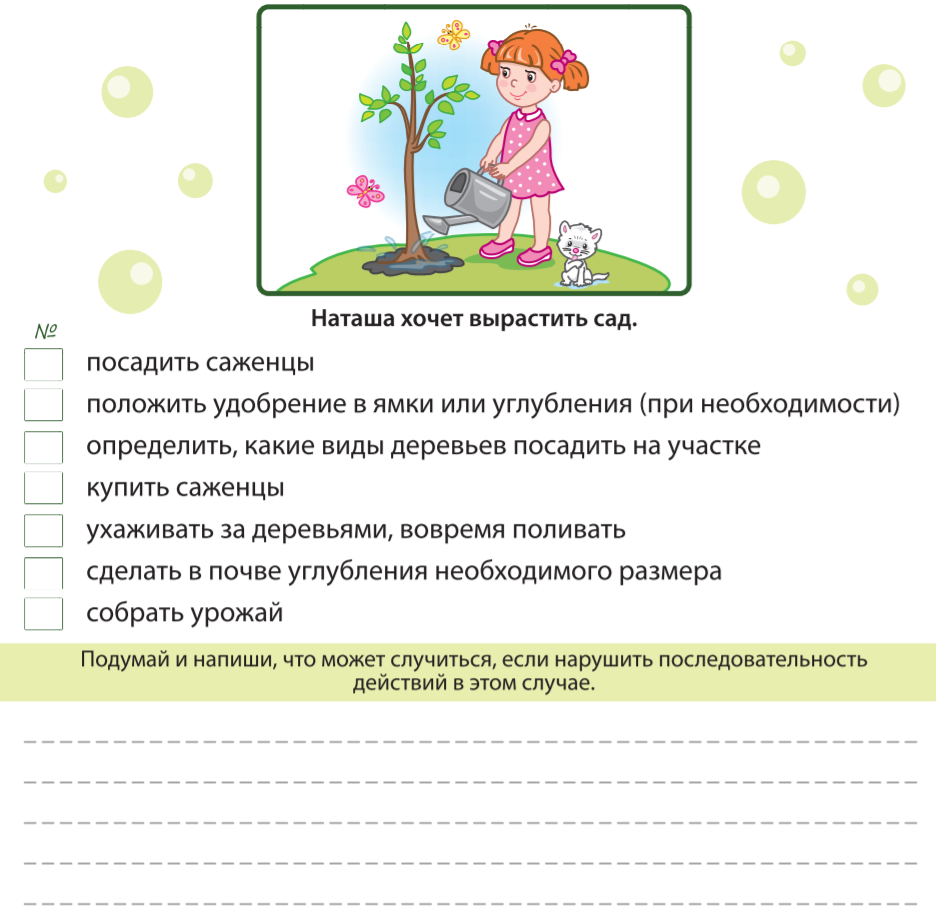 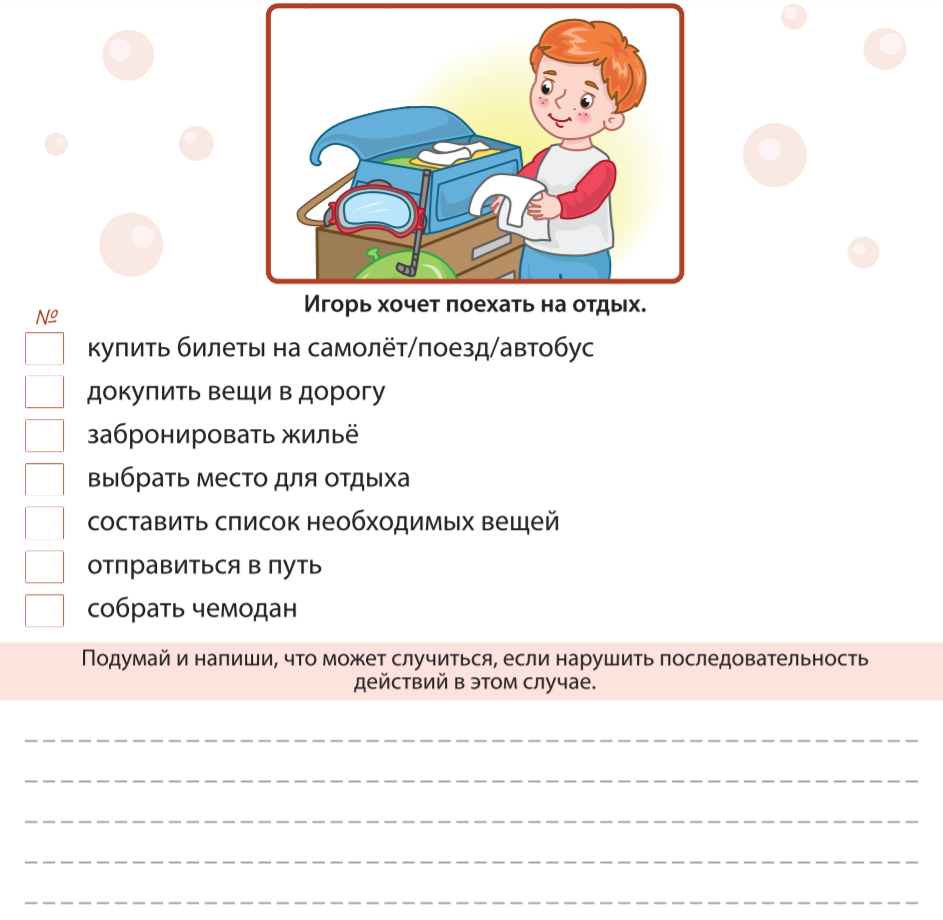 Заполни пропуски. Напиши, кем для других являются члены твоей семьи.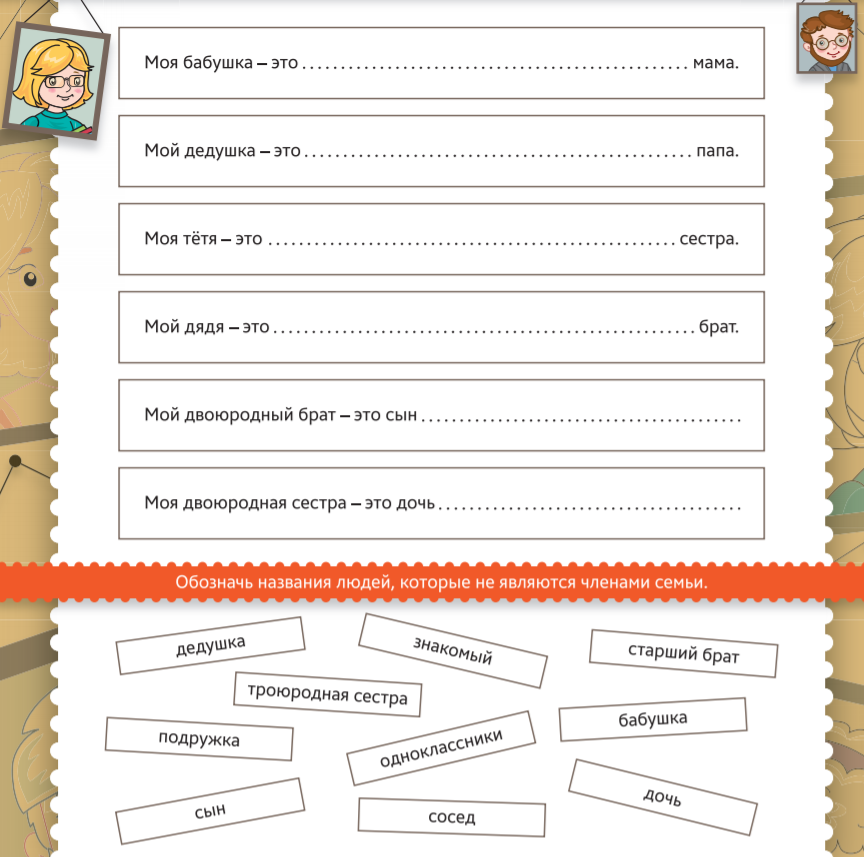 